Gyógyszer hozzájárulási  települési  támogatásBalatonszárszó Nagyközség  Önkormányzata által biztosítható szociális gondoskodás helyi szabályairól szóló 11/2021. (VIII.12.) számú rendelete alapján nyújtható pénzbeli ellátás.Az ellátás célja: Az önkormányzat gyógyszer hozzájárulási az egészségi állapot megőrzését jelentő szolgáltatások költségeihez való teljes vagy részbeni hozzájárulást állapíthat meg. Hatáskör gyakorlója: Balatonszárszó Nagyközség Önkormányzat PolgármestereIlletékesség: Balatonszárszó nagyközség  közigazgatási területe	Ügyintézés: 
Balatonszárszói Közös Önkormányzati Hivatal 8624 Balatonszárszó, Hősök tere 1.  Ügyintézők: Gipp Istvánné 		Ügyfélfogadási idő: hétfő: 	      8.00-11.30 
szerda:	      8.00-11.30 és  12.00-15.30csütörtök: 8.00–11.30
péntek:     8.00-11.30 Ügyfélfogadás helye: Balatonszárszói Közös  Önkormányzati Hivatal
3. számú iroda8624 Balatonszárszó, Hősök tere 1. Telefonos elérhetőség:84/362-501/122 mellékE-mail elérhetőség:balatonszarszo@balatonszarszo.huA kérelem elbírálásának határideje: sommás eljárásban 8 nap, teljes eljárásban 60 napEljárási illeték: az eljárás illetékmentesA fellebbezésre nyitva álló határidő: döntés kézhezvételétől számított 15 napEgyéb információk: Gyógyszer hozzájárulási települési támogatás állapítható meg annak, aki közgyógyellátási igazolványra nem jogosult és 1. igazoltan a rendszeresen szedett gyógyszer kiadása, vagy gyógyászati segédeszköz beszerzésének költsége meghaladja saját jövedelme 15%-át, és családjában az egy főre jutó jövedelem nem haladja meg az öregségi nyugdíj mindenkori legkisebb összegének 200%- át (jelenleg: 57.000,- Ft),2. esetenként felírt gyógyszer kiadása, vagy gyógyászati segédeszköz beszerzésének költségét önerőből biztosítani nem tudja, és családjában az egy főre jutó jövedelem nem haladja meg az öregségi nyugdíj mindenkori legkisebb összegének 250%-át (jelenleg 71.250,- Ft). Az 1. pont szerinti települési támogatás a kérelem benyújtásától egy éves időtartamra állapítható meg, összege nem haladhatja meg a havi 2.500 Ft.-ot.A rendszeres gyógyszer hozzájárulási települési támogatás a kérelem benyújtása hónapjának első napjától a 12. hónap végéig kerül megállapításra.2.  pont szerinti települési támogatás összege az igazolt gyógyszerköltség, de éves szinten nem haladhatja meg az öregségi nyugdíj mindenkori legkisebb összegét.A kérelem benyújtásának módja: formanyomtatványon A kérelemhez csatolni kell:A kérelmező személyi- és lakcím igazolványát, TAJ kártyájátA kérelmezővel egy háztartásban élő személyek lakcímigazolványát és TAJ kártyájáta kérelmező és a vele egy háztartásban élők jövedelméről szóló igazolásokat,-	A háziorvos és/vagy kezelőorvos által felírt rendszeresen vagy esetenként szedett   gyógyszerek, gyógyászati segédeszköz költségének összegéről szóló igazolás-   közgyógyellátási igazolványra való jogosultságot elutasító határozat-   a kérelem formanyomtatványon közölt adatokat alátámasztó igazolásokat,-    minden olyan egyéb igazolást, ami a támogatás megállapításának indokoltságát igazolja.Kérelem rendszeres települési  támogatás megállapításához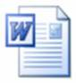 